Администрация Дзержинского районаКрасноярского краяПОСТАНОВЛЕНИЕс. Дзержинское29.06.2020										№ 329-пО внесении изменений в постановление администрации района от 17.06.2020
№ 315-п «О дополнительных мерах, направленных на предупреждение распространения короновирусной инфекции, вызванной 2019-nCoV, на территории Дзержинского района Красноярского края»В соответствии с Федеральным законом от 21.12.1994 № 68-ФЗ
«О защите населения и территорий от чрезвычайных ситуаций природного и техногенного характера», Федеральным законом от 30.03.1999 № 52-ФЗ
«О санитарно-эпидемиологическом благополучии населения», руководствуясь ст. 19 Устава района, ПОСТАНОВЛЯЮ:1. Внести изменения в постановление администрации района 
от 17.06.2020 № 315-п «О дополнительных мерах, направленных 
на предупреждение распространения короновирусной инфекции, вызванной 2019-nCoV, на территории Дзержинского района Красноярского края»:1.1. пункт 1 постановления от 17.06.2020 № 315-п дополнить пунктом 1.3.1 следующего содержания:«1.3.1. Установить порядок работы (часы работы учреждений указанной группы) ресторанов, кафе, столовых, буфетов, баров, закусочных и иных предприятий общественного питания Дзержинского района в период с 17.06.2020 года по 12 июля 2020 года включительно:- с 08 часов 00 минут до 15 часов 00 минут с обязательным обеспечением выполнения превентивных мер, направленных на предупреждение распространения короновирусной инфекции, вызванной 2019-nCoV, утвержденных Правительством Красноярского края, постановлением администрации Дзержинского района от 17.06.2020 № 315-п 
«О дополнительных мерах, направленных на предупреждение распространения короновирусной инфекции, вызванной 2019-nCoV, 
на территории Дзержинского района Красноярского края».2. Опубликовать настоящее постановление на официальном сайте администрации Дзержинского района Красноярского края в сети «Интернет».3. Контроль за исполнением постановления оставляю за собой.4. Постановление вступает в силу со дня его подписания.Временно исполняющийобязанности главыДзержинского района							В.Н. Дергунов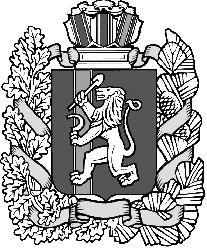 